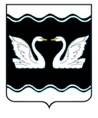 АДМИНИСТРАЦИЯ  ПРОЛЕТАРСКОГО СЕЛЬСКОГО ПОСЕЛЕНИЯКОРЕНОВСКОГО РАЙОНАПОСТАНОВЛЕНИЕот 01.06.2021					                                                                              № 59хутор Бабиче-КореновскийОб утверждении Технического задания наразработку инвестиционной программы «Развитие системы водоснабжения на территории Пролетарского сельского поселения Кореновского района» МУП «ЖКХ» Пролетарского сельского поселения на 2023-2025 годыВ целях реализации Федеральным законом Российской Федерации от 07.12.2011 г. № 416-ФЗ «О водоснабжении и водоотведении», постановлением Правительства Российской Федерации от                 29.07.2013 г. № 641 «Об инвестиционных и производственных программ организаций, осуществляющих деятельность в сфере водоснабжения и водоотведения», Постановлением Правительства Российской Федерации от 13.02.2006 N 83 «Об утверждении правил определения и предоставления технических условий подключения объектов капитального строительства к сетям инженерно-технического обеспечения и правил подключения объекта капитального строительства к сетям», администрация Пролетарского сельского поселения Кореновского района п о с т а н о в л я е т:1. Утвердить Техническое задание на разработку инвестиционной программы «Развитие системы водоснабжения на территории Пролетарского сельского поселения Кореновского района» МУП «ЖКХ» Пролетарского сельского поселения на 2023-2025 годы (прилагается).2. Рекомендовать МУП «ЖКХ» Пролетарского сельского поселения (Бобриевич) разработать в соответствии с данным техническим заданием инвестиционную программу и предоставить ее в администрацию Пролетарского сельского поселения Кореновского района на утверждение.3. Общему отделу администрации Пролетарского сельского поселения Кореновского района (Демченко) обнародовать настоящее постановление в установленных местах и разместить  на официальном сайте администрации Пролетарского сельского поселения Кореновского района в информационно-телекоммуникационной сети «Интернет».4. Контроль за выполнением настоящего постановления оставляю за собой.5. Постановление вступает в силу со дня его официального обнародования.Исполняющий обязанности главыПролетарского сельского поселенияКореновского района 							          И.В. ТурашовЛИСТ СОГЛАСОВАНИЯпроекта постановления администрации Пролетарского сельского поселения Кореновского района от  01  июня  2021 № 59 «Об утверждении Технического задания на разработку инвестиционной программы «Развитие системы водоснабжения на территории Пролетарского сельского поселения Кореновского района» МУП «ЖКХ» Пролетарского сельского поселения на 2023-2025 годы»Проект подготовлен и внесён:Общим отделомадминистрации Пролетарскогосельского поселенияКореновского районаВедущий специалист общего отдела                                       Г.А. ФедоренкоПроект согласован:Начальник общего отдела администрации Пролетарскогосельского поселенияКореновского района                                                                       Л.В. ДемченкоТЕХНИЧЕСКОЕ ЗАДАНИЕна разработку инвестиционной программы«Развитие системы водоснабжения на территории Пролетарского сельского поселения Кореновского района» МУП «ЖКХ» Пролетарского сельского поселения Кореновского района на 2023-2025 годы»2021 г.Основание для разработки технического задания:Техническое задание на разработку инвестиционной программы регулируемой организации разработано в соответствии с Федеральным законом Российской Федерации от 07.12.2011 г. № 416-ФЗ «О водоснабжении и водоотведении», постановлением Правительства Российской Федерации от 29.07.2013 г. № 641 «Об инвестиционных и производственных программ организаций, осуществляющих деятельность в сфере водоснабжения и водоотведения», Постановлением Правительства Российской Федерации от 13.02.2006 N 83 «Об утверждении правил определения и предоставления технических условий подключения объектов капитального строительства к сетям инженерно-технического обеспечения и правил подключения объекта капитального строительства к сетям».Основание необходимости разработки и принятия инвестиционной программы:Необходимость в разработке и реализации инвестиционной программы обусловлена большим износом сетей водоснабжения и необходимостью подключения к данным сетям вновь строящихся объектов жилищно- гражданского назначения.Состояние систем водоснабжения характеризуется большим процентом износа, что вызывает большие потери при транспортировке питьевой воды, негативное влияние на окружающую среду. Протяженность водопроводных сетей, находящихся в хозяйственном ведении МУП «ЖКХ» Пролетарского сельского поселения Кореновского района, составляет 36,6 км, из них 25,6 км нуждается в замене (70%).Решить программу развития населенных пунктов, повышения качества и надежности предоставления услуг водоснабжения, улучшения экологической ситуации в Пролетарском сельском поселении Кореновского района возможно путем привлечения средств из внебюджетных источников.Заказчик:Администрация Пролетарского сельского поселения Кореновского районаИсполнитель:Муниципальное унитарное предприятие жилищно-коммунального хозяйства Пролетарского сельского поселения Кореновского района (далее – МУП «ЖКХ» Пролетарского сельского поселения Кореновского района).Цели и задачи инвестиционной программыОсновной целью реализации инвестиционной программы является обеспечение бесперебойной подачи качественной воды от источника до потребителя, а также экологической безопасности системы водоснабжения.Основными задачами инвестиционной программы являются:обеспечение необходимых объемов и качества питьевой воды для подключения вновь строящихся объектов и выполнения нормативных требований к качеству питьевой воды;обеспечение подключения вновь строящихся (реконструируемых) объектов недвижимости к системам водоснабжения с гарантированным объемом заявленных мощностей;реконструкция водопроводных сетей для увеличения их производительности;строительство новых сетей водоснабжения и реконструкция существующих, имеющих недостаточную пропускную способность;оказание бесперебойной услуги водоснабжения с целью обеспечить стабильность работы системы холодного водоснабжения объектов;формирование условий, обеспечивающих привлечение средств внебюджетных источников для реализации инвестиционной программы;повышение качества оказываемых услуг.Перечень объектов капитального строительства абонентов, которые необходимо подключить к централизованным системам водоснабжения:х. Пролетарский: ул. Заречная.Перечень мероприятий по реконструкции объектов централизованных систем водоснабжения с указанием плановых значений показателей надежности, качества и энергетической эффективности объектов, которые должны быть достигнуты в результате реализации таких мероприятий:ремонт водопроводных сетей х. Бабиче-Кореновского (Артезианская скважина ГСМ) ул. Мира протяженностью 1450 метров (участок от дома №1 до дома №93 и от дома №118 до дома №165);ремонт водопроводных сетей х. Бабиче-Кореновского (Артезианская скважина бригада №1) ул. Северная протяженностью 1000 метров;ремонт водопроводных сетей х. Бабиче-Кореновского (Артезианская скважина ГСМ) ул. Советская протяженностью 500 метров;ремонт водопроводных сетей х. Пролетарского (Артезианская скважина ул. Молодежная) ул. Молодежная протяженностью 2000 метров;ремонт водопроводных сетей х. Пролетарского (Артезианская скважина х. Пролетарский) ул. Школьная протяженностью 800 метров;строительство водопроводных сетей х. Пролетарского по ул. Заречной протяженностью 1100 метров с установкой артезианской скважины и водонапорной башни Рожновского;Плановые значения реализации инвестиционной программы:сокращение аварийности системы водоснабжения не менее чем на 15%;сокращение потерь воды при транспортировке не менее чем на 10 %;сокращение степени износа оборудования и трубопроводов системы водоснабжения не менее чем на 10 %;соблюдение доступности услуги водоснабжения для потребителей;улучшение	показателей	эффективности	деятельности	МУП «ЖКХ» Пролетарского сельского поселения Кореновского района.Основные    требования    по составу	и	содержанию инвестиционной программы.Инвестиционная программа должна включать в себя следующие пункты:Паспорт инвестиционной программы, содержащий следующую информацию:наименование регулируемой организации, в отношении которой разрабатывается инвестиционная программа, ее местонахождение и контакты лиц, ответственных за разработку инвестиционной программы;наименование органа местного самоуправления городского округа, согласовавшего инвестиционную программу, его местонахождение;плановые значения показателей надежности, качества и энергоэффективности объектов централизованных систем водоснабжения, установленные органом исполнительной власти субъекта Российской Федерации, отдельно на каждый год в течение срока реализации инвестиционной программы;наименование уполномоченного органа исполнительной власти субъекта Российской Федерации или уполномоченного органа местного самоуправления городского округа, утвердившего инвестиционную программу, его местонахождение;перечень мероприятий по защите централизованных систем водоснабжения и их отдельных объектов от угроз техногенного, природного характера и террористических актов, по предотвращению возникновения аварийных ситуаций, снижению риска и смягчению последствий чрезвычайных ситуаций.Перечень мероприятий по подготовке проектной документации, строительству и реконструкции существующих объектов централизованных систем водоснабжения, их краткое описание, в том числе обоснование их необходимости, размеров расходов на строительство и реконструкцию каждого из объектов централизованных систем водоснабжения, предусмотренных мероприятиями (в прогнозных ценах соответствующего года, определенных с использованием прогнозных индексов цен, установленных в прогнозе социально-экономического развития Российской Федерации на очередной финансовый год и плановый период, утвержденном Министерством экономического развития Российской Федерации), описание и место расположения строящихся и реконструируемых объектов централизованных систем водоснабжения, обеспечивающие однозначную идентификацию таких объектов, основные технические характеристики таких объектов до и после реализации мероприятия.Плановый процент износа объектов централизованных систем водоснабжения и фактический процент износа объектов централизованных систем водоснабжения, существующих на начало реализации инвестиционной программы.График реализации мероприятий инвестиционной программы, включая график ввода объектов централизованных систем водоснабжения в эксплуатацию.Источники финансирования инвестиционной программы с разделением по видам деятельности и по годам в прогнозных ценах соответствующего года, определенных с использованием прогнозных индексов цен, установленных впрогнозе социально-экономического развития Российской Федерации на очередной финансовый год и плановый период, утвержденном Министерством экономического развития Российской Федерации, в том числе:собственные средства регулируемой организации, включая амортизацию, расходы на капитальные вложения, возмещаемые за счет прибыли регулируемой организации, плату за подключение к централизованным системам водоснабжения;займы и кредиты;бюджетные средства по каждой централизованной системе водоснабжения с выделением расходов концедента на строительство и реконструкцию объекта концессионного соглашения по каждой централизованной системе водоснабжения при наличии таких расходов;прочие источники;Расчет эффективности инвестирования средств, осуществляемый путем сопоставления динамики показателей надежности, качества и энергоэффективности объектов централизованных систем водоснабжения и расходов на реализацию инвестиционной программы.Предварительный расчет тарифов в сфере водоснабжения на период реализации инвестиционной программы.План мероприятий по приведению качества питьевой воды в соответствие с установленными требованиями, план снижения сбросов и программу по энергосбережению и повышению энергетической эффективности (в случае если такие планы и программы утверждены).Перечень установленных в отношении объектов централизованных систем водоснабжения инвестиционных обязательств и условия их выполнения в случае, предусмотренном законодательством Российской Федерации о приватизации.Отчет об исполнении инвестиционной программы за последний истекший год периода реализации инвестиционной программы, содержащий в том числе основные технические характеристики реконструируемых объектов централизованных систем водоснабжения до и после проведения мероприятий этой инвестиционной программы (при наличии инвестиционной программы, реализация которой завершена (прекращена) в течение года, предшествующего году утверждения новой инвестиционной программы).Сроки реализации инвестиционной программы.Реализация инвестиционной программы позволит:привлечь различные средства для строительства и реконструкции объектов коммунальной инфраструктуры;обеспечить использование бюджетных средств для реализации проектов строительства и реконструкции объектов коммунальной инфраструктуры;разрабатывать и развивать механизмы привлечения средств внебюджетных источников в коммунальный комплекс.Разработанная инвестиционная программа будет основанием для определения величины инвестиционной надбавки к тарифам и тарифов на подключение к системам водоснабжения.Принципы    формирования инвестиционной программы.Инвестиционная программа является основным документом, определяющим направление развития системы водоснабжения МУП «ЖКХ» Пролетарского сельского поселения Кореновского района на территории Пролетарского сельского поселения Кореновского района.Механизм формирования и реализации инвестиционной программы базируется на следующих принципах:Целевой: мероприятия инвестиционной программы должны обеспечивать достижение поставленных целей.Плановый: инвестиционная программа должна быть сформирована в соответствии с Федеральным законом Российской Федерации от 07.12.2011 г. № 416-ФЗ «О водоснабжении и водоотведении», постановлением Правительства Российской Федерации от 29.07.2013 г. № 641 «Об инвестиционных и производственных программах организаций, осуществляющих деятельность в сфере водоснабжения и водоотведения».Системность: рассмотрение инвестиционной программы развития системы водоснабжения Пролетарского сельского поселения Кореновского района как единой системы с учетом взаимного влияния всех элементов программы друг на друга.Привлечение для реализации инвестиционного проекта всех источников финансирования, включая средства бюджетов всех уровней.Сроки разработки инвестиционной программы:начало – 01 марта 2022 гокончание – 30 марта 2022 г.12. Утверждение  инвестиционной программы:начало – 01 апреля 2022 гокончание – 30 октября 2022 г